            110.第二學期教師社群健體樂活成果活動名稱樂活健走美食饗宴樂活健走美食饗宴樂活健走美食饗宴對象 河東社群教師辦理時間 111年3月9日 111年3月9日 111年3月9日辦理地點瑞穗虎爺溫泉辦理方式■座談 □宣講 □實務操作 ■參訪或體驗活動 □合作學習■座談 □宣講 □實務操作 ■參訪或體驗活動 □合作學習■座談 □宣講 □實務操作 ■參訪或體驗活動 □合作學習■座談 □宣講 □實務操作 ■參訪或體驗活動 □合作學習■座談 □宣講 □實務操作 ■參訪或體驗活動 □合作學習課程內容簡介藉由老師的引導與解說，提倡正當的休閒活動和促進全民運動風氣。老師的解說與學生的親身體驗，親近大地，關心周遭環境，認識在地人文，享受知與行的快樂。 藉由學生間的體驗後分享，體認到彼此間的個別差異，發展體諒與尊重的情懷。藉由老師的引導與解說，提倡正當的休閒活動和促進全民運動風氣。老師的解說與學生的親身體驗，親近大地，關心周遭環境，認識在地人文，享受知與行的快樂。 藉由學生間的體驗後分享，體認到彼此間的個別差異，發展體諒與尊重的情懷。藉由老師的引導與解說，提倡正當的休閒活動和促進全民運動風氣。老師的解說與學生的親身體驗，親近大地，關心周遭環境，認識在地人文，享受知與行的快樂。 藉由學生間的體驗後分享，體認到彼此間的個別差異，發展體諒與尊重的情懷。藉由老師的引導與解說，提倡正當的休閒活動和促進全民運動風氣。老師的解說與學生的親身體驗，親近大地，關心周遭環境，認識在地人文，享受知與行的快樂。 藉由學生間的體驗後分享，體認到彼此間的個別差異，發展體諒與尊重的情懷。藉由老師的引導與解說，提倡正當的休閒活動和促進全民運動風氣。老師的解說與學生的親身體驗，親近大地，關心周遭環境，認識在地人文，享受知與行的快樂。 藉由學生間的體驗後分享，體認到彼此間的個別差異，發展體諒與尊重的情懷。照 片 成 果照 片 成 果照 片 成 果照 片 成 果照 片 成 果照 片 成 果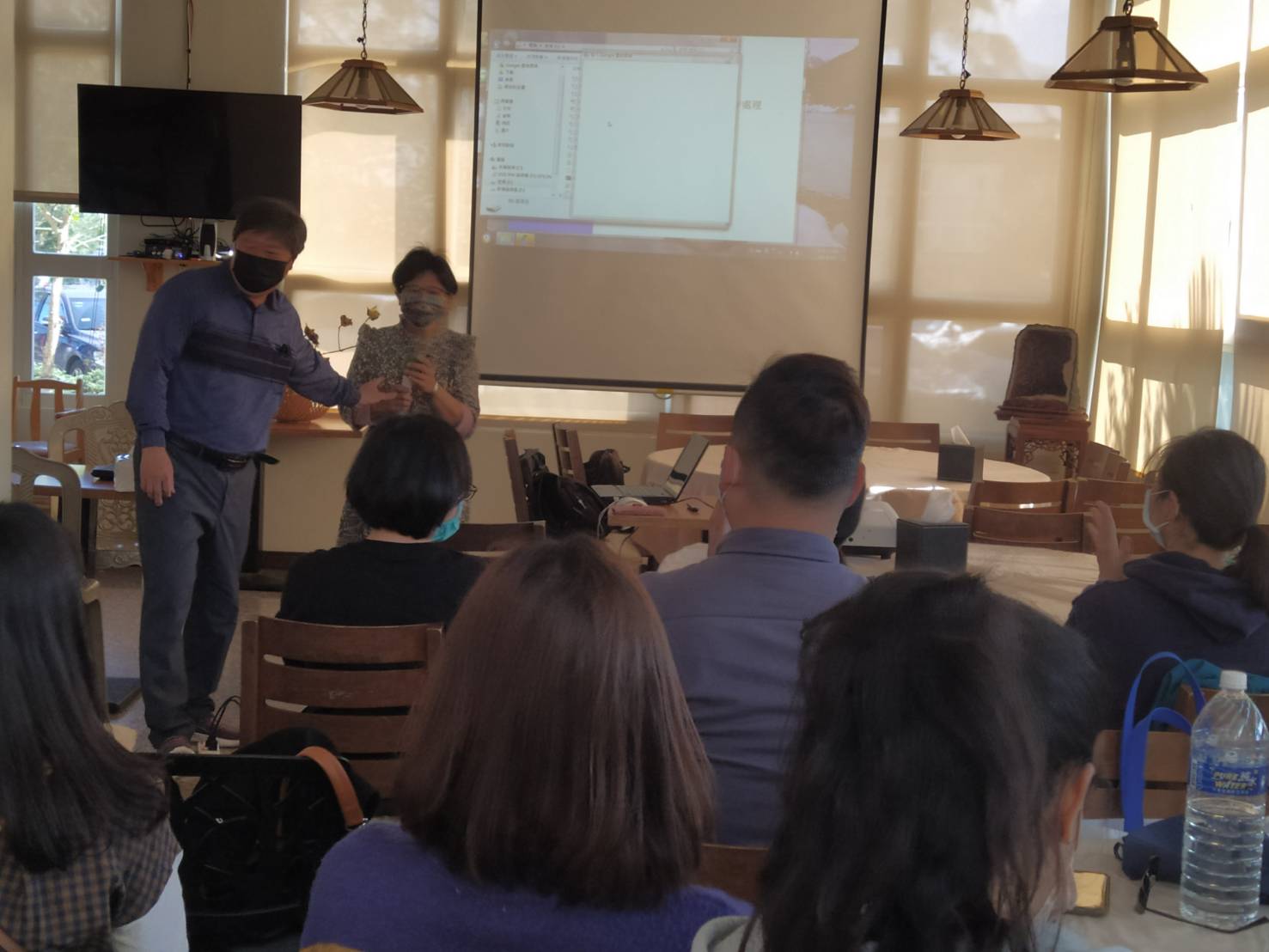 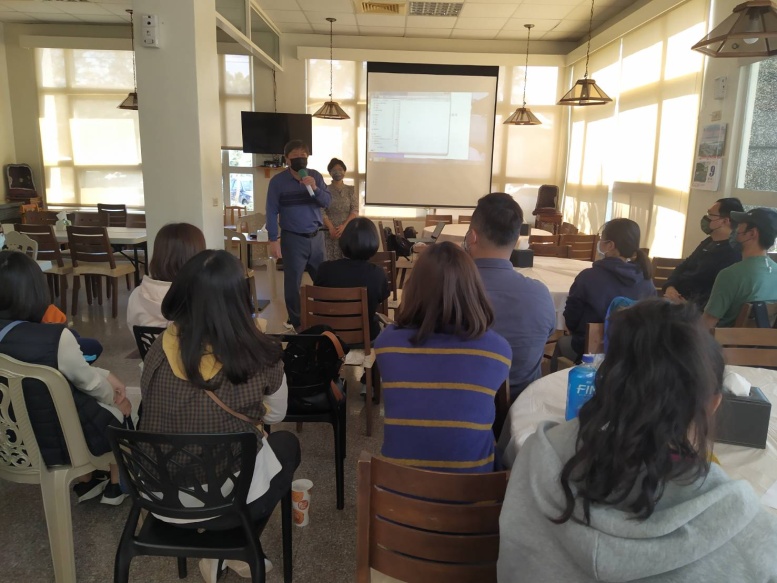                                       校長致詞                                      校長致詞                                      校長致詞                                      校長致詞                                      校長致詞                                      校長致詞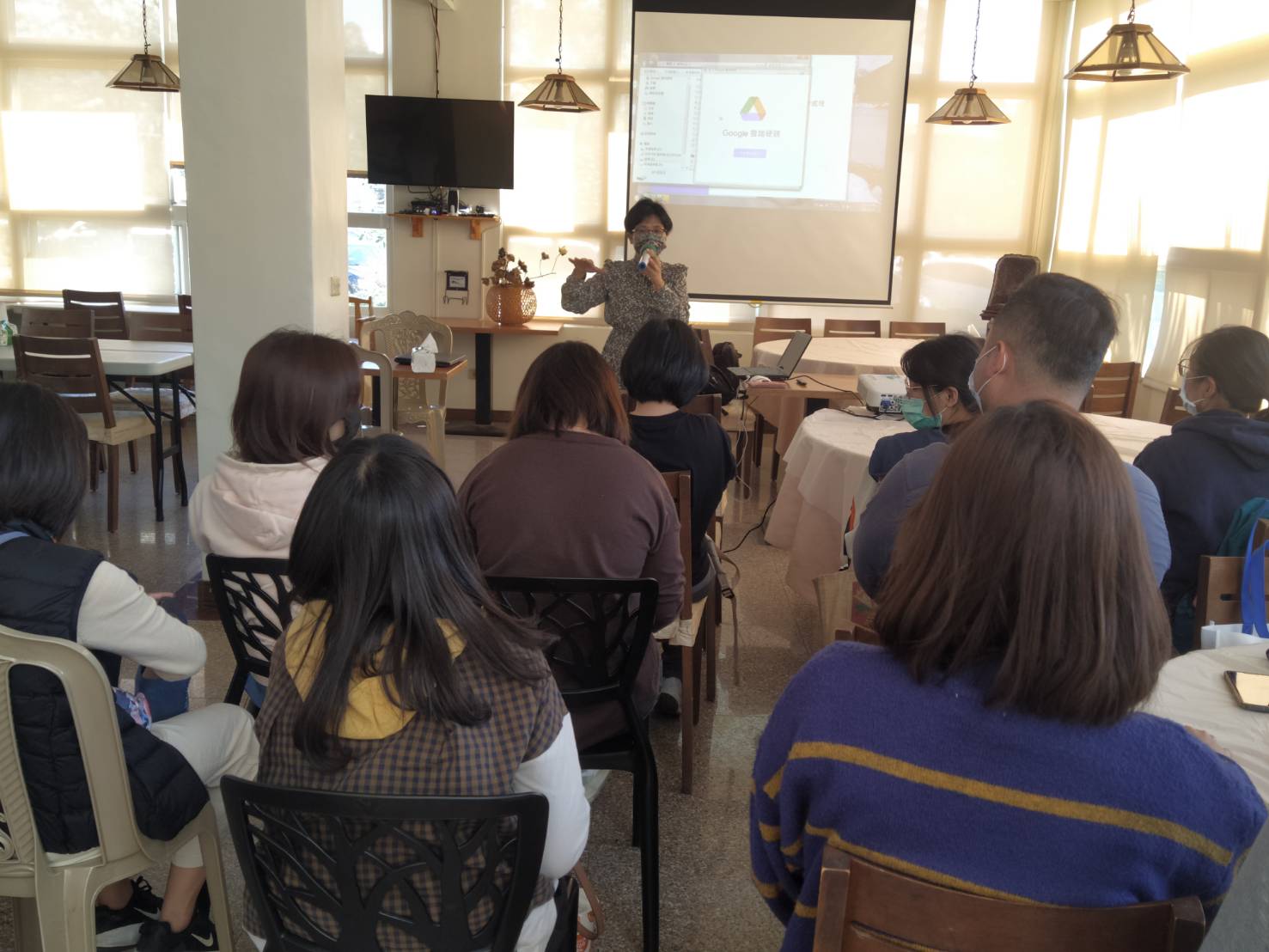 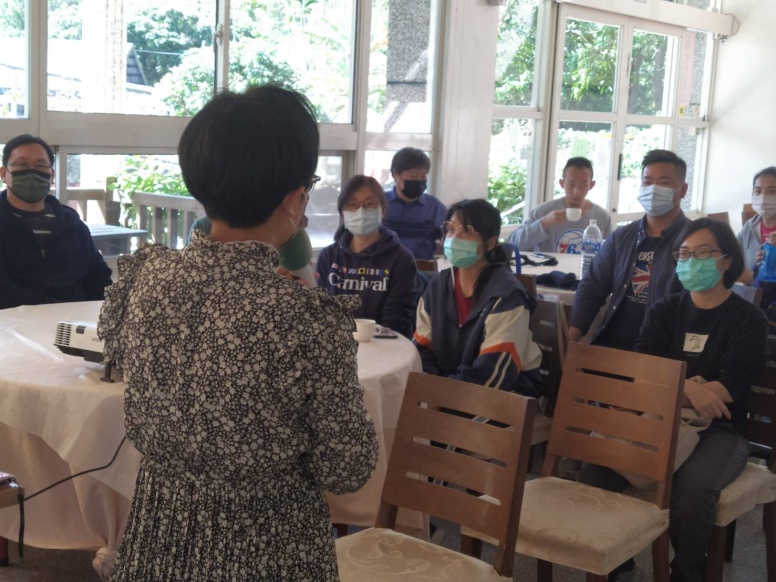 講師虎爺執行長講師虎爺執行長講師虎爺執行長講師虎爺執行長講師虎爺執行長講師虎爺執行長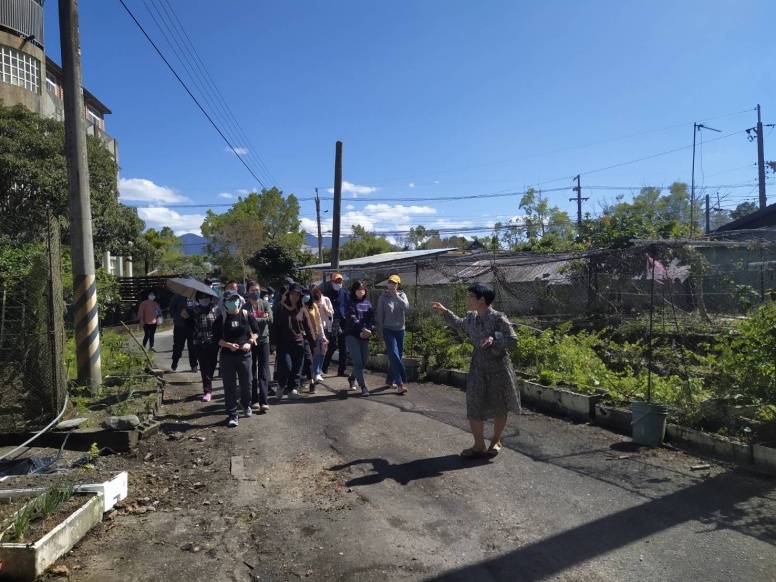 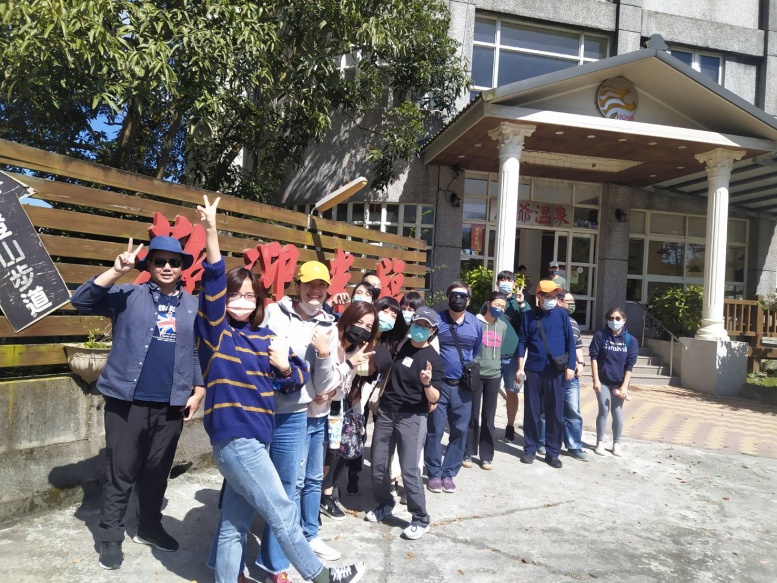                                     出發了，合影留念                                    出發了，合影留念                                    出發了，合影留念                                    出發了，合影留念                                    出發了，合影留念                                    出發了，合影留念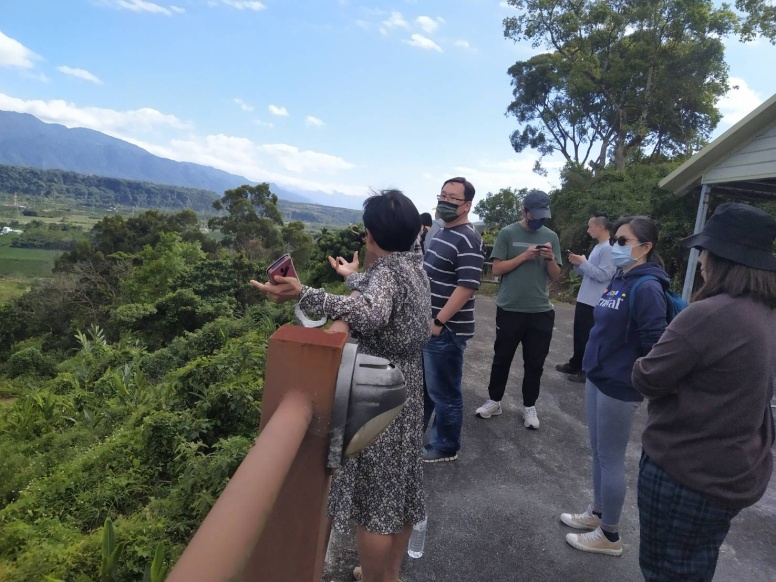 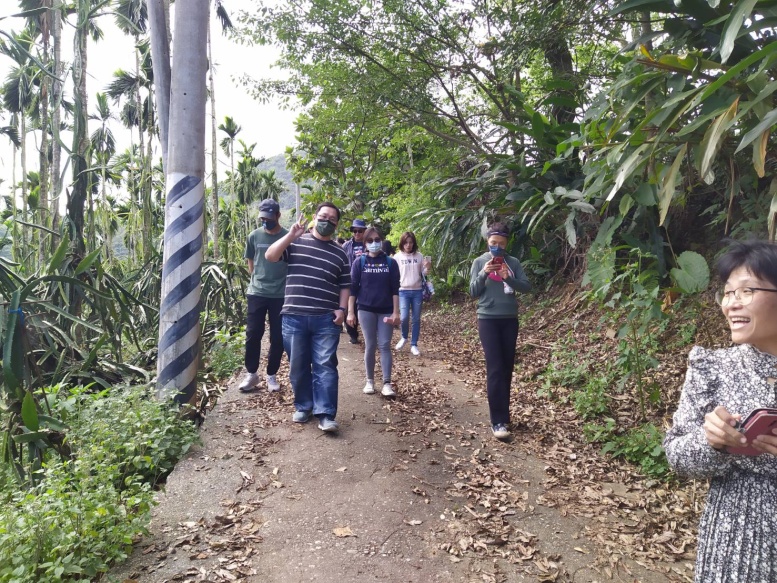                                       健走步道                                      健走步道                                      健走步道                                      健走步道                                      健走步道                                      健走步道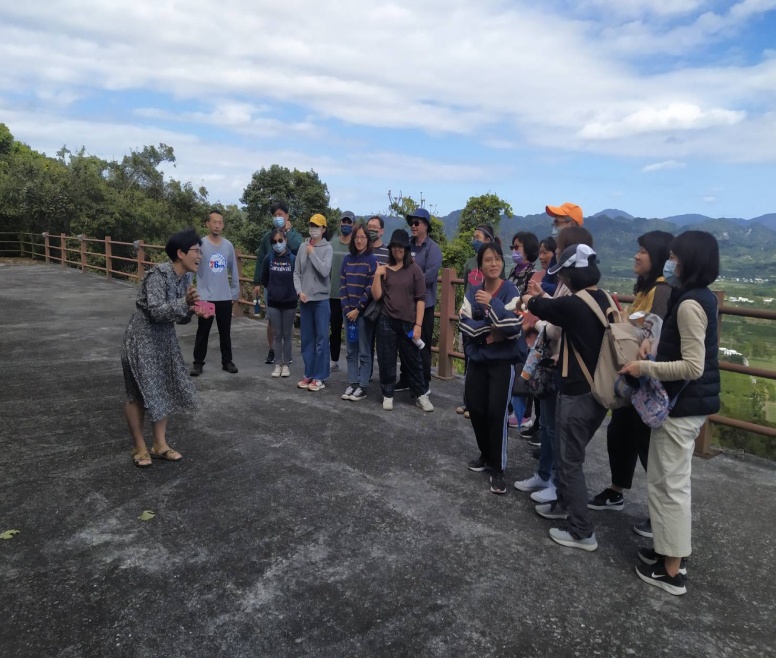 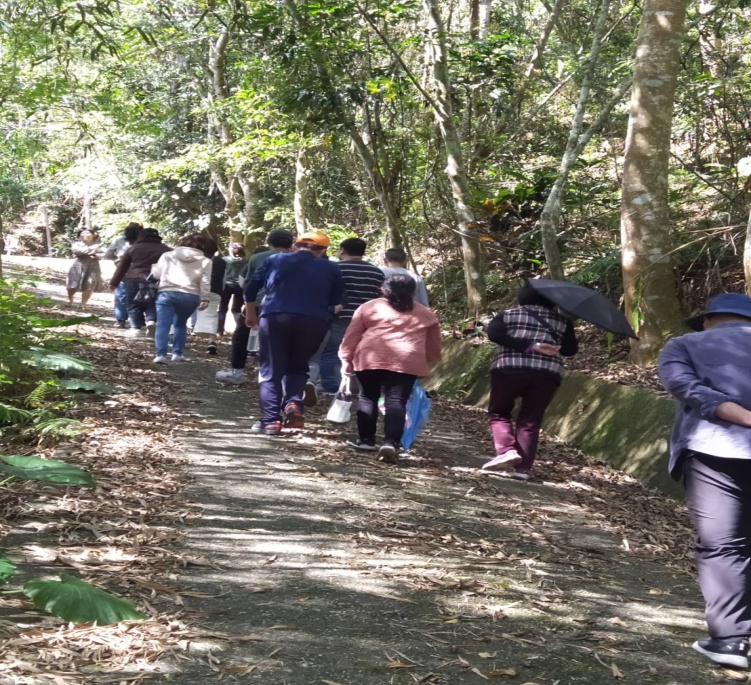                                     步道平台，地質水域解說                                    步道平台，地質水域解說                                    步道平台，地質水域解說                                    步道平台，地質水域解說                                    步道平台，地質水域解說                                    步道平台，地質水域解說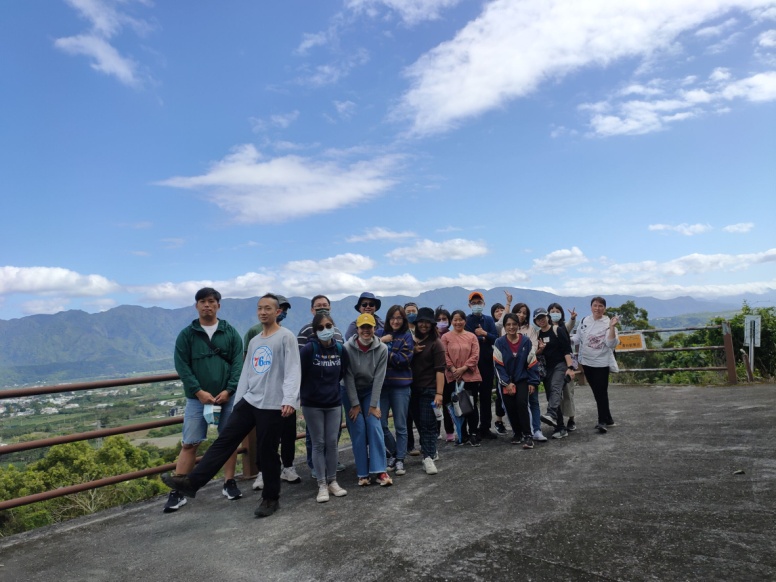 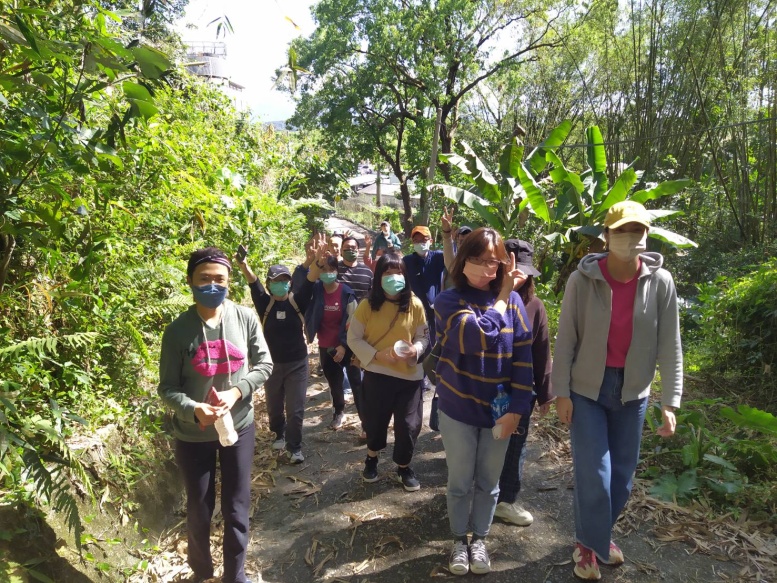                                  欣賞風景 、平臺合影                                 欣賞風景 、平臺合影                                 欣賞風景 、平臺合影                                 欣賞風景 、平臺合影                                 欣賞風景 、平臺合影                                 欣賞風景 、平臺合影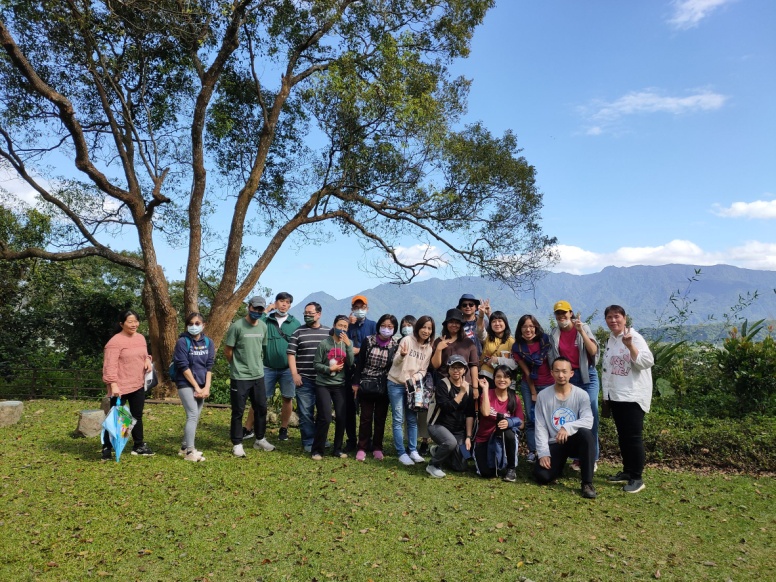 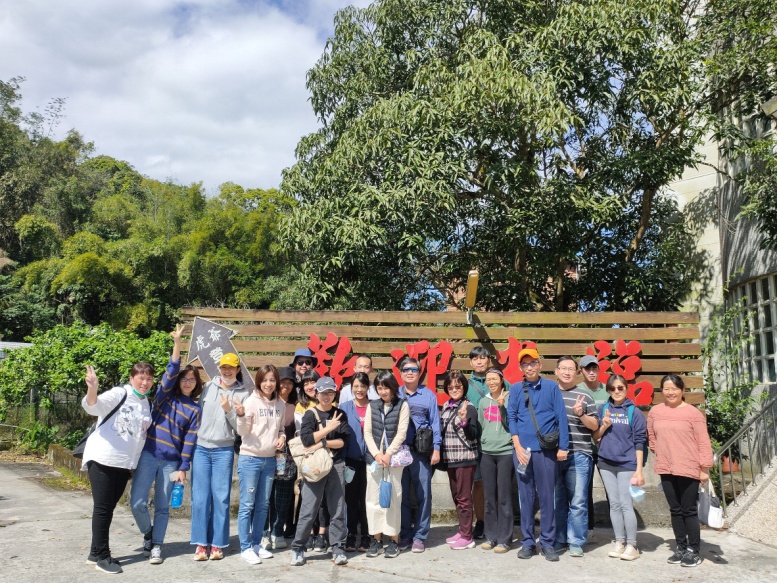                                       活動完成開心合影                                      活動完成開心合影                                      活動完成開心合影                                      活動完成開心合影                                      活動完成開心合影                                      活動完成開心合影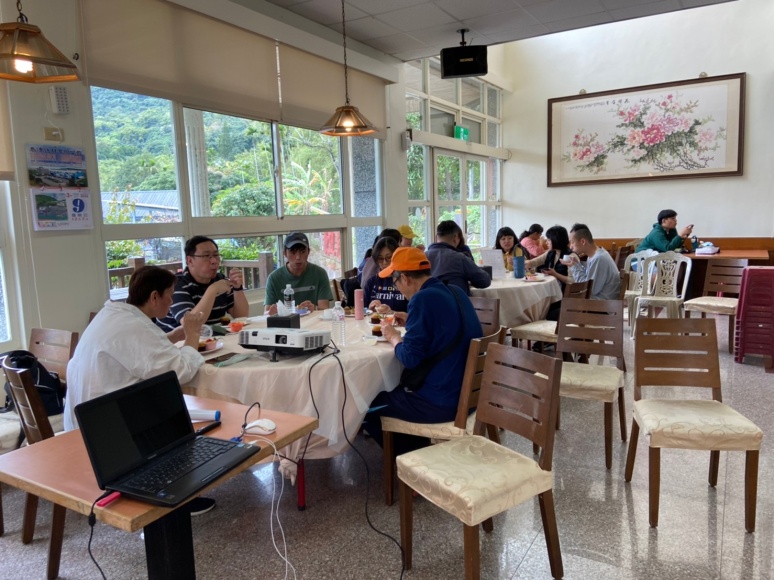 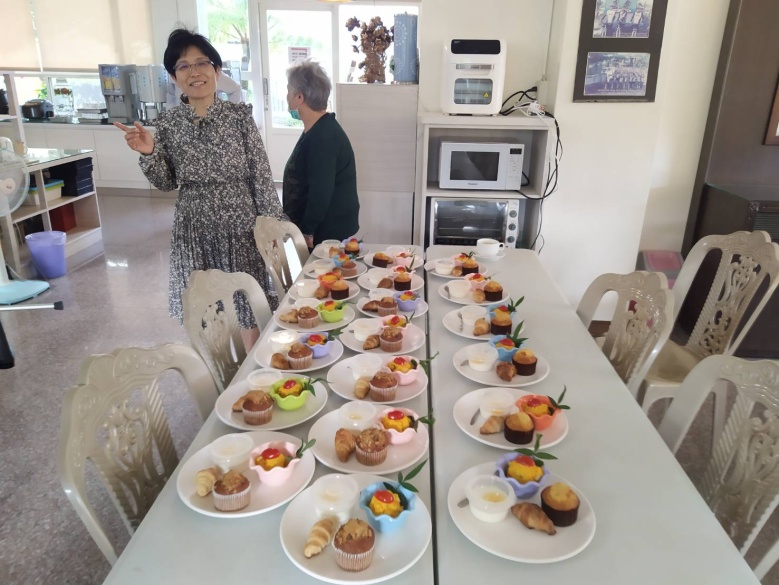                                         綜合座談                                        綜合座談                                        綜合座談                                        綜合座談                                        綜合座談                                        綜合座談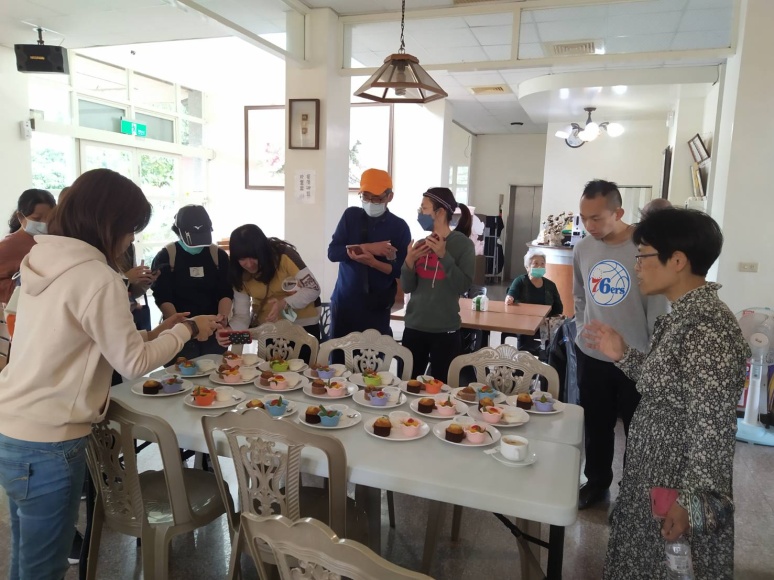 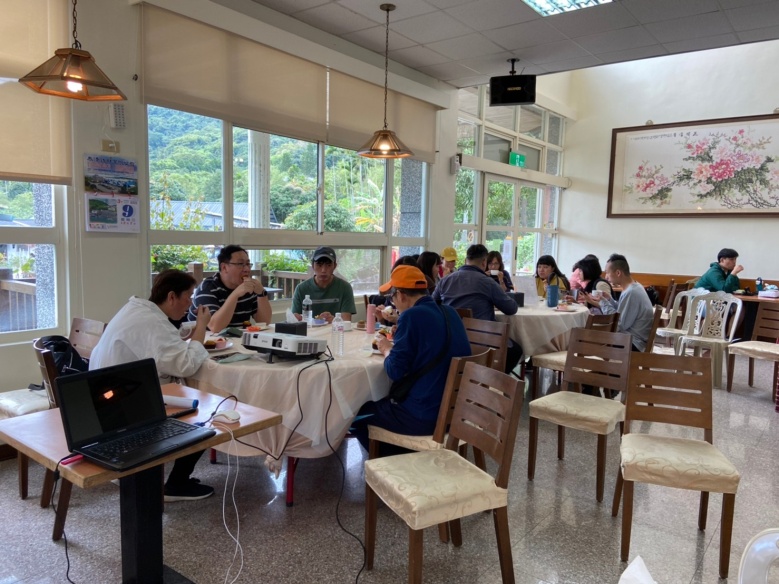                                        美食分享                                       美食分享                                       美食分享                                       美食分享                                       美食分享                                       美食分享